Big History Overview Reading QuestionsBig History Overview Reading QuestionsQuestionsNotesWhat is Big History, and how can it help us to better understand human history?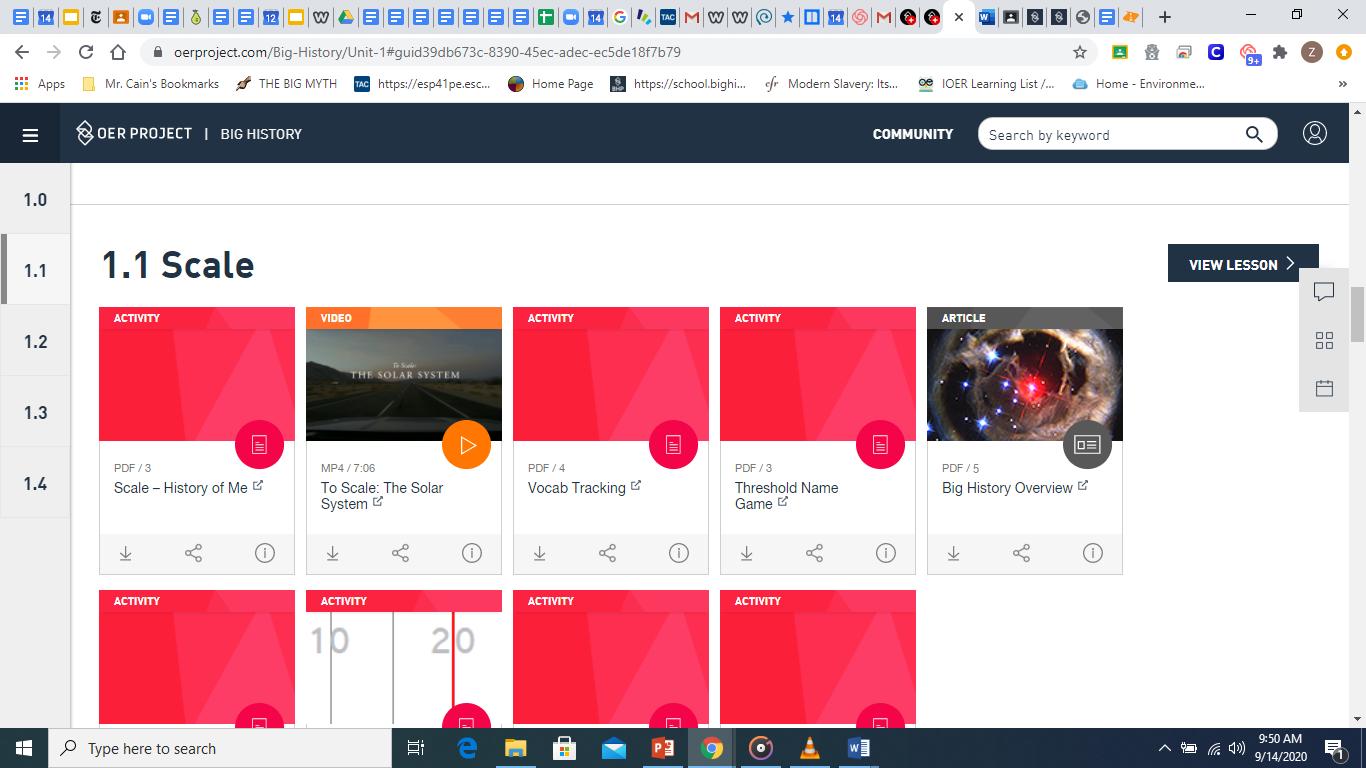 What is Big History?

What are thresholds of increasing complexity?

When you look at the first five thresholds (The Big Bang; The Stars Light Up; New Chemical Elements; the Earth and the Solar System; and Life), which do you think is the most important and why?

When you look at the final three thresholds of increasing complexity (Collective Learning, Agriculture, and the Modern Revolution), which do you think is the most important and why?
Summary (What is the BIG idea presented in the reading):Summary (What is the BIG idea presented in the reading):